
(Nevezés Dunaújvárosban, a Gárdonyi Géza Általános Iskolában)  Adony Vízi fogadó  Szentmihályi erdő  Kulcs  Rácalmás, Nagy sziget déli csúcsa  Nagy sziget, foglalkoztató  Rácalmás, Evezős sporttelep  Dunaújváros, Hajóállomás  Dunaújváros, Gárdonyi Géza Általános Iskola  Dunavecse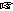  Adony, Vizi Fogadó a 6-os út mellett Adony és Kulcs között
 Dunavecse Speciális Iskola Fő út 39. 
 6:45-8:00 óra  1300 Ft  47 km  392 m  10 óra  81,3  B50/10,5  52,9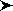 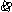 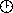 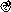 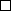 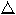 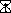 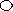 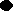 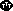 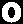 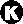 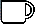 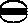 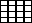 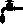 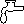 Nevezés Dunaújvárosban, a Gárdonyi Géza Általános Iskolában (Dunaújváros, Római Körút 51.), nevezés után a különjáratú busz a Vízi Fogadó indulási helyre szállítja a túrázókat.
A 7. ellenőrző pontról (Dunaújváros Gárdonyi Általános Iskola - 28 km) 14 óra után Dunavecsére nem indulhat tovább túrázó!
A cél 14.00 órakor nyit és 18.30 órakor bezár.
(Nevezés Dunaújvárosban, a Gárdonyi Géza Általános Iskolában)  Adony Vízi fogadó  Szentmihályi erdő  Kulcs  Rácalmás, Nagy sziget déli csúcsa Rácalmás, Nagy sziget, foglalkoztató  Rácalmás, Evezős sporttelep  Dunaújváros, Hajóállomás  Dunaújváros Adony, Vizi Fogadó a 6-os út mellett Adony és Kulcs között
 Dunaújváros, Gárdonyi Géza Általános Iskolában (Római Körút 51.)
 7:00-8:00 óra  1200 Ft  28 km  275 m  8 óra  50,5  C30/7  32,1Nevezés Dunaújvárosban, a Gárdonyi Géza Általános Iskolában (Dunaújváros, Római Körút 51.), nevezés után a különjáratú busz a Vízi Fogadó indulási helyre szállítja a túrázókat.
A cél 16.00 órakor bezár.
(Nevezés Dunaújvárosban, a Gárdonyi Géza Általános Iskolában)  Adony Vízi fogadó  Szentmihályi erdő  Kulcs  Rácalmás, Evezős sporttelep Dunaújváros, Hajóállomás  Dunaújváros Adony Vizi Fogadó a 6-os út mellett Adony és Kulcs között
 Dunaújváros, Gárdonyi Géza Általános Iskolában (Római Körút 51.)
 8:00-9:00 óra  1200 Ft  20 km  275 m  6 óra  38,5  D22/5,5  24,1Nevezés Dunaújvárosban, a Gárdonyi Géza Általános Iskolában (Dunaújváros, Római Körút 51.), nevezés után a különjáratú busz a Vízi Fogadó indulási helyre szállítja a túrázókat.
A cél 16.00 órakor bezár.
(Nevezés Dunaújvárosban, a Gárdonyi Géza Általános Iskolában)  Rácalmás  Rácalmás Nagy Sziget déli csúcsa  Rácalmás Nagy Sziget foglalkoztató Rácalmás, evezős sporttelep  Dunaújváros, hajóállomás  Dunaújváros Rácalmás buszmegálló
 Dunaújváros, Gárdonyi Géza Általános Iskola (Római körút 51.)
 8:00-9:00 óra  1200 Ft  15 km  118 m  6 óra  27,9  E16/5  16,8Nevezés Dunaújvárosban a Gárdonyi Géza Általános iskolában, nevezés után különjáratú busz a Rácalmás buszmegálló indulási helyre szállítja a túrázókat.
A cél 16 órakor zár.
Dunaújváros, Gárdonyi Géza Általános Iskola  Dunaújváros, Rác templom  Szalki-sziget  Duna part  Szoborpark, Aratók szoborcsoport  Dunaújváros, Gárdonyi Géza Általános Iskola Dunaújváros, Gárdonyi Géza Általános Iskola (Római körút 51.)
 9:00-10:00 óra  600 Ft  8,5 km  110 m  3 óra  18  10,2A cél 16.00 órakor bezár.

Minden távhoz: Az összes táv nevezése Dunaújvárosban történik!
50-30-20-15 távokhoz: Dunaújvárosból ingyenes autóbusz indul a nevezés után a Gárdonyi Géza Általános Iskola elől (Dunaújváros, Római Körút) 7.00, 8.00, 9.00 órakor, illetve ahogy a buszok megtelnek a Vízi fogadóhoz, illetve Rácalmás indulási helyre.
Dunavecséről Dunaújvárosba a résztvevők ingyenes visszaszállítását a szervezők megoldják.
A különjáratú autóbuszra kutyát nem lehet felvinni!
Szállás a túra előtt és után Dunaújvárosban magánszállásokon lehetséges, intézése egyénileg. Saját poharat mindenki hozzon magával!
Nevezési díj kedvezmény a 8km távhoz 100Ft/fő, a 15; 20; 30; 50 km távhoz 200 Ft/fő:MTSZ/Természetbarát Turista Kártya; TTT tagság; Magyar Turista Kártya; előnevezés (február 22-ig). A kedvezmények nem vonhatók össze.
Minden induló a célban sorsoláson vesz részt, ahol a támogatók által felajánlott ajándékok kerülnek kisorsolásra.
Térkép: a honlapon megtekinthető, letölthető.
A túra teljesítése része az Észak-dunántúli Kupának.Letöltések száma:  3120. Módosítva:  2017.02.06Ez a kiírás a TTT oldalának másolata és a TTT engedélyével készült.A túra kiírása a TTT honlapon:    http://www.teljesitmenyturazoktarsasaga.hu/tura?id=7878 Túrabeszámolók